!!  NOUVEAU DANS VOTRE COMMUNE   !!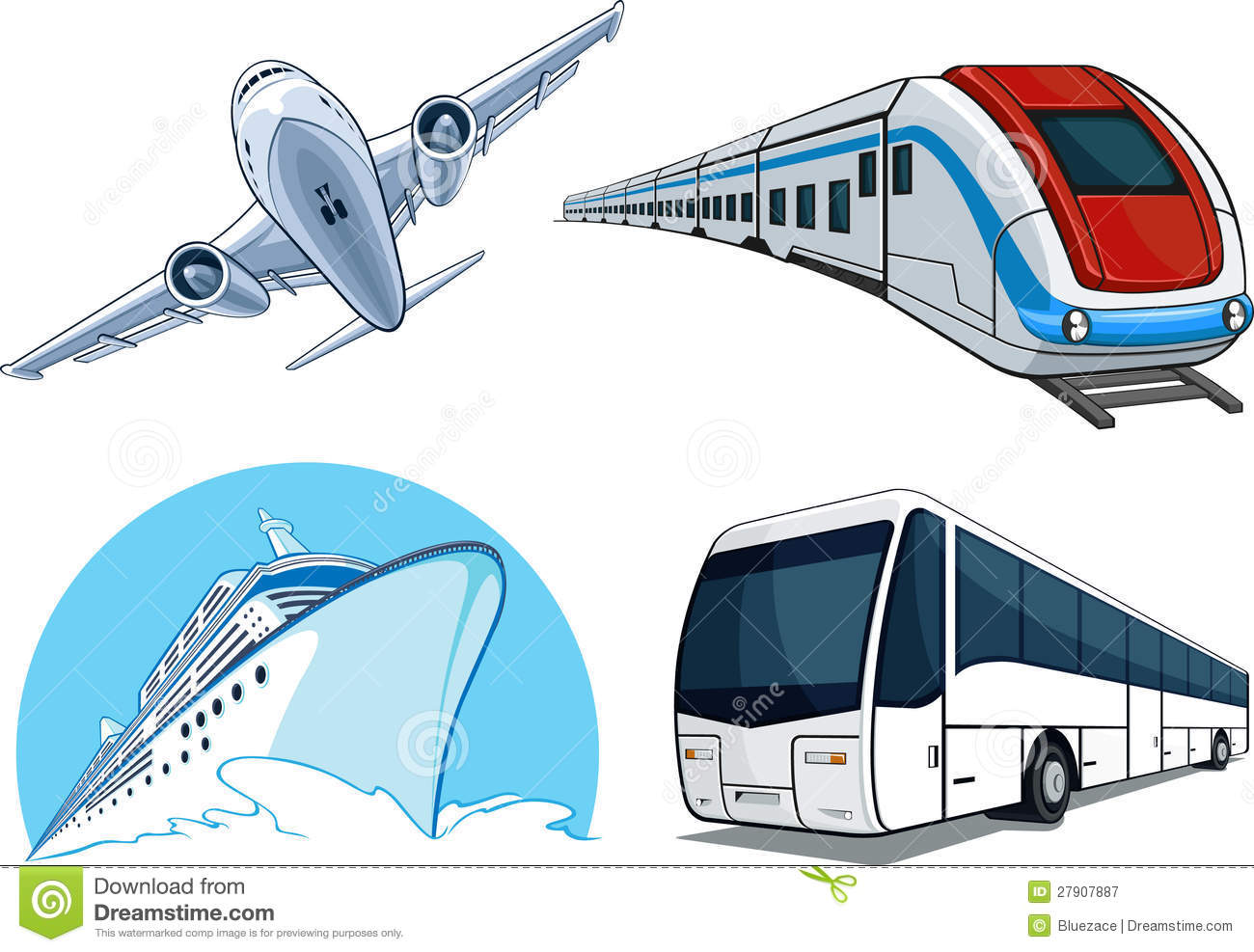 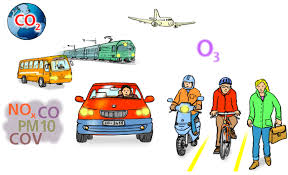 Un rendez-vous médical ? Une course ?  …(même en dehors de la commune)Centrale de mobilité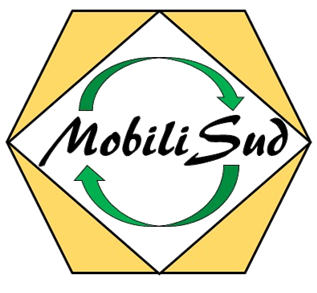 Numéro gratuit :    0800/37 309